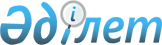 Об утверждении Положения государственного учреждения "Управление по развитию языков Алматинской области"
					
			Утративший силу
			
			
		
					Постановление акимата Алматинской области от 04 февраля 2016 года № 58. Зарегистрировано Департаментом юстиции Алматинской области 11 марта 2016 года № 3751. Утратило силу постановлением акимата Алматинской области от 29 июня 2016 года № 338      Сноска. Утратило силу постановлением акимата Алматинской области от 29.06.2016 № 338.

      В соответствии со статьей 37 Закона Республики Казахстан от 23 января 2001 года "О местном государственном управлении и самоуправлении в Республике Казахстан", подпунктом 7) статьи 17 Закона Республики Казахстан от 1 марта 2011 года "О государственном имуществе", Указом Президента Республики Казахстан от 29 октября 2012 года № 410 "Об утверждении Типового положения государственного органа Республики Казахстан", акимат Алматинской области ПОСТАНОВЛЯЕТ:

      1. Утвердить прилагаемое Положение государственного учреждения "Управление по равитию языков Алматинской области".

      2. Возложить на руководителя Управление по развитию языков Алматинской области опубликование настоящего постановления после государственной регистрации в органах юстиции в официальных и периодических печатных изданиях, а также на интернет-ресурсе, определяемом Правительством Республики Казахстан и на интернет-ресурсе акимата области.

      3. Контроль за исполнением настоящего постановления возложить на заместителя акима области Унербаева Бахтияра Алтаевича.

      4. Настоящее постановление вступает в силу со дня государственной регистрации в органах юстиции и вводится в действие после дня первого официального опубликования.

 Положение о государственном учреждении "Управление по развитию языков Алматинской области" 1. Общие положения      1. Государственное учреждение "Управление по развитию языков Алматинской области" (далее – Управление) является уполномоченным местным исполнительным органом Республики Казахстан уполномоченным для осуществления функций государственного управления и контроля при ведении единой языковой политики в области. 

      2. Управление не имеет ведомств.

      3. Управление осуществляет свою деятельность в соответствии с Конституцией Республики Казахстан, законом Республики Казахстан "О языках в Республике Казахстан", иными законами Республики Казахстан, актами Президента и Правительства Республики Казахстан, акимата и акима области, а также настоящим Положением.

      4. Управление является юридическим лицом в организационно-правовой форме государственного учреждения, имеет печати и штампы со своим наименованием на государственном языке, бланки установленного образца, в соответствии с законодательством Республики Казахстан, счет в органах казначейства.

      5. Управление вступает в гражданско - правовые отношения от собственного имени.

      6. Управление имеет право выступать стороной гражданско-правовых отношений от имени государства, если оно уполномочено на это в соответствии с законодательством.

      7. Управление по вопросам своей компетенции в установленном законодательством порядке принимает решения, оформляемые приказами руководителя Управления и другими актами, предусмотренными законодательством Республики Казахстан.

      8. Структура и лимит штатной численности Управления утверждаются в соответствии с действующим законодательством Республики Казахстан.

      9. Местонахождение юридического лица: Индекс 040000. Республика Казахстан, Алматинская область, город Талдыкорган, улица Жансугурова, № 36 "б".

      10. Полное наименование государственного органа - государственное учреждение "Управление по развитию языков Алматинской области".

      11. Настоящее Положение является учредительным документом Управления. 

      12. Финансирование деятельности Управления осуществляется из местного бюджета.

      13. Управлению запрещается вступать в договорные отношения с субъектами предпринимательства на предмет выполнения обязанностей, являющихся функциями Управления. 

      Если управлению законодательными актами предоставлено право осуществлять приносящую доходы деятельность, то доходы, полученные от такой деятельности, направляются в доход государственного бюджета.

 2. Миссия, основные задачи, функции, права и обязанности
Управления      14. Миссия Управления: 

      Управление осуществляет государственную языковую политику на территорий Алматинской области. 

      15. Задачи:

      1) обеспечение ведения единой языковой политики в области;

      2) осуществление контроля в части исполнения Закона Республики Казахстан "О языках в Республике Казахстан" обеспечение функционирования государственного языка во всех сферах экономической, общественно-политической, социальной, культурной жизни общества и координирование деятельности городских и районных акиматов, уполномоченных органов, независимых ведомст и объединений, организаций и предприятий в части исполнения и реализации Государственной программы применения и развития языков, областного плана мероприятий по его осуществлению;

      3) обеспечение выполнения актов и поручений Президента и Правительства Республики Казахстан, акима области по вопросам, относящимся к компетенции Управления;

      4) обеспечение деятельности ономастической комиссии, внедрения утвержденных государственным учреждением "Комитет по развитию языков и общественно-политической работы Министерства культуры и спорта Республики Казахстан" терминов во все социальные сферы и народного хозяйства.

      16. Функции:

      1) разработка и утверждение региональную программу функционирования и развития языков и обеспечение ее выполнения;

      2) осуществление контроля за соблюдением законодательства Республики Казахстан о языках территориальными подразделениями центральных исполнительных органов и районными исполнительными органами;

      3) осуществление контроля за соблюдением законодательства Республики Казахстан о языках в части размещения реквизитов и визуальной информации;

      4) выдача рекомендации об устранении нарушений требований, установленных законодательством Республики Казахстан о языках, применение меры административного воздействия на основании и в порядке, предусмотренных законодательством Республики Казахстан об административных правонарушениях;

      5) разработка и утверждение полугодовые планы проведение проверок в соответствии с Предпринимательским кодексом Республики Казахстан;

      6) осуществление комплекса мер областного значения, направленных на развитие государственного и других языков; 

      7) обеспечение деятельности областной ономастической комиссии;

      8) осуществление в интересах местного государственного управления иные полномочия, возлагаемые на местные исполнительные органы законодательством Республики Казахстан.

      17. Права и обязанности: 

      1).запрашивать в установленном порядке от государственных органов и должностных лиц, иных организаций и граждан информацию, необходимую для выполнения своих функций, привлекать работников государственных органов и иных организаций в проработке вопросов, относящихся к компетенции Управления;

      2).вносить акиму области предложения по совершенствованию деятельности местных исполнительных органов в сфере языковой политики;

      3).издавать поручения по вопросам, относящимся к сфере деятельности Управления, а также участвовать в мероприятиях, проводимых центральными и местными исполнительными органами;

      4).осуществлять контроль за финансированием региональных программ по реализации языковой политики;

      5).создавать подведомственные учреждения и координировать их деятельностью;

      6).оказывать методическую, информационную, организационную-техническую помощь должностным лицам и государственным органам по вопросам, входящим в компетенцию Управления.

 3. Организация деятельности Управления      18..Руководство Управления осуществляется первым руководителем, который несет персональную ответственность за выполнение возложенных на Управление задач и осуществление им своих функций.

      19..Первый руководитель Управления назначается на должность и освобождается от должности акимом Алматинской области.

      20. Полномочия первого руководителя Управления:

      1)  определяет обязанности и полномочия руководителей структурных подразделений Управления;

      2) назначает и освобождает от должностей работников Управления;

      3) в установленном законодательством порядке осуществляет поощрение сотрудников Управления;

      4) в установленном законодательством порядке налагает дисциплинарные взыскания на сотрудников Управления;

      5) в пределах своей компетенции издает приказы, дает указания, подписывает служебную документацию;

      6) утверждает положения о структурных подразделениях Управления;

      7) представляет Управление в государственных органах и иных организациях;

      8) контролирует ход разработки нормативных правовых актов, проектов программ и других документов по вопросам, входящим в компетенцию Управления;

      9) контролирует работу по подготовке отчетных материалов по вопросам, входящим в компетенцию Управления;

      10) координирует ход реализации бюджетных программ;

      11) в установленном порядке решает вопросы финансово-экономической и хозяйственной деятельности, контролирует рациональное и целевое исполнение бюджетных средств;

      12) обеспечивает соблюдение законности, договорной и финансовой дисциплины в деятельности Управления;

      13) осуществляет иные полномочия в соответствии с законодательством Республики Казахстан. 

      Исполнение полномочий первого руководителя Управления в период его отсутствия осуществляется лицом, его замещающим в соответствии с действующим законодательством.

      22..Первый руководитель определяет полномочия руководителей структурных подразделений в соответствии с действующим законодательством.

      23..Управление возглавляется руководителем управления назначаемым на должность и освобождаемым от должности в соответствии с действующим законодательством Республики Казахстан.

 4. Имущество Управления      24..Управление может иметь на праве оперативного управления обособленное имущество в случаях, предусмотренных законодательством.

      Имущество Управления формируется за счет имущества, переданного ему собственником, а также имущества (включая денежные доходы), приобретенного в результате собственной деятельности и иных источников, не запрещенных законодательством Республики Казахстан.

      25..Имущество, закрепленное за Управлением относится к коммунальной собственности.

      26..Управление не вправе самостоятельно отчуждать или иным способом распоряжаться закрепленным за ним имуществом и имуществом, приобретенным за счет средств, выданных ему по плану финансирования, если иное не установлено законодательством

 5. Реорганизация и упразднение Управления.      27..Реорганизация и упразднение Управления осуществляется в соответствии с законодательством Республики Казахстан.

 Перечень организаций находящихся в ведении Управления      Коммунальное государственное учреждение "Учебно-методический центр "Тіл" Алматинской области".


					© 2012. РГП на ПХВ «Институт законодательства и правовой информации Республики Казахстан» Министерства юстиции Республики Казахстан
				
      Аким области

А. Баталов
Утверждено постановлением акимата Алматинской области от "4" февраля 2016 года № 58